ورقة عمل  إنترحاسوبية  - للصف الخامس أالنفايات الصلبة الإسم: __________                      الصف:____________          التاريخ: __________القسم الاول: إستعينوا  بموقع عالمنا الصغير والكبير  وبموقع وزارة جودة البيئة. إبحثوا في الصفحة الرئيسية وفي المواضيع التي في زاوية قضايا البيئة في الجهة اليسرى من أعلى وأجيبوا على الأسئلة التالية :أي المواد أكثر ودية للبيئة المُتحللة أم غير المتحللة ؟  لِماذا.______________________________________________________________  _____________________________________________________________.ما هي الأضرار التي تسببها القمامة المتراكمة؟  اُكتب ضررين على الاقل.______________________________________________________.______________________________________________________.ما هي الإدارة المُستدامة للنفايات؟___________________________________________________________________________________________________________________________.القسم الثاني :أي أنواع يمكن استرجاعها ؟ ____________________________________________________________________________________________________________. هل يوجد في بيئتك القريبة صناديق خاصة لتصنيف النفايات من أجل إسترجاعها؟ ______________________________________________________________________________________________________________ .  إذا كان الجواب نعم , لأي أنواع من النفايات اُعدت هذة الصناديق؟ _______________________________________________________________________________________________________________ .  هل تقترح أن يكون في مدرستك صناديق خاصة لتصنيف النفايات من أجل إسترجاعها؟ ______________________________________________________.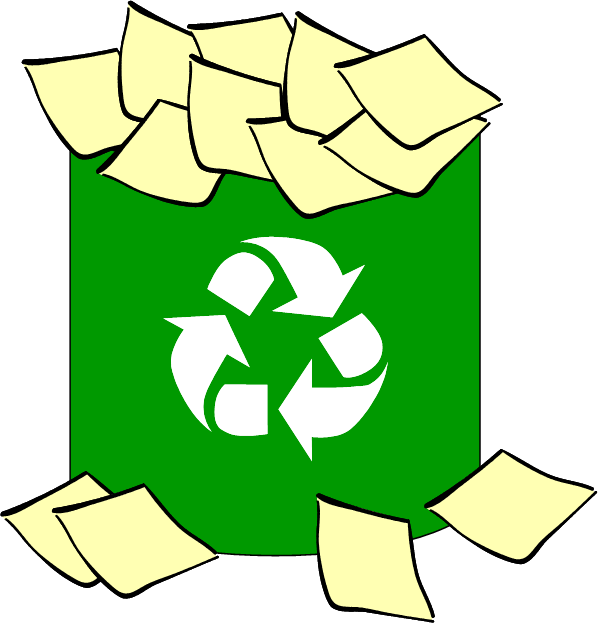 